CSIR-CMERI, celebrates Independence Day
Prof.( Dr) Harish Hirani--- “CSIR-CMERI has stepped forward for the nation & is working relentlessly to minimize the impact of COVID-19 through technological intervention”CSIR-CMERI today celebrated the Independence Day at a flag hoisting ceremony at its headquarters in Durgapur (WB). Speaking on the occasion, Prof.( Dr) Harish  Hirani, Director, said,  “I salute the frontline healthcare personnel, law enforcement officials, security personnel who in spite of the situation have relentlessly and selflessly served the Nation and the Society”. 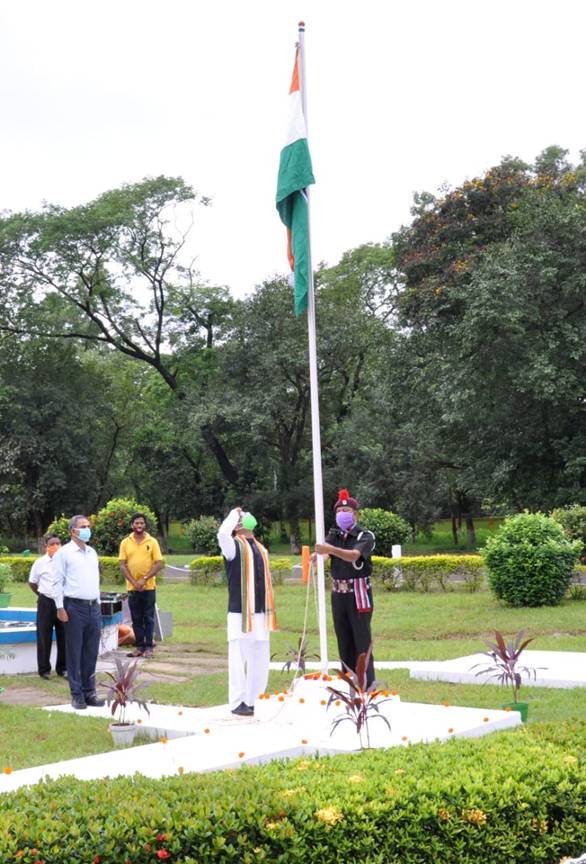 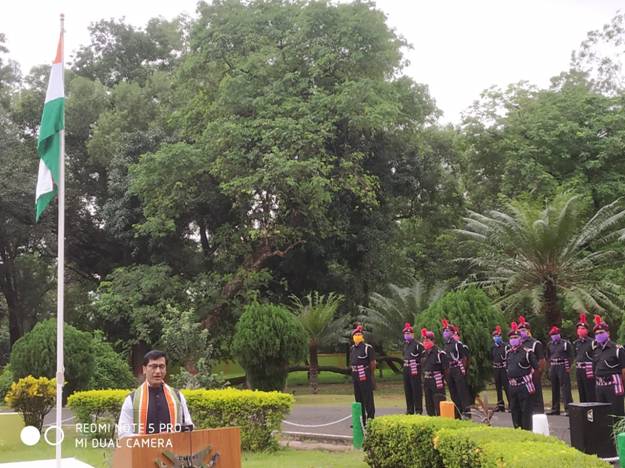 Prof. (Dr.) Hirani elaborated on the work carried out by CSIR-CMERI. He said, “In this war against the Covid-19, CSIR-CMERI has stepped forwardfor the nation & is working relentlessly to minimize the impact of COVID-19 through technological intervention. CSIR-CMERI developsnumbers of technology to fight against COVID19 & already been transferred to 13 SMEs across the country”.CSIR-CMERI has developed scientifically & UF treated face mask, Face Shield cum Face Mask and Face Shield cum Face Mask with Head Cap, Hospital Care Assistive Robotic Device, Touch less Soap cum Water Dispenser and Battery Operated Disinfectant Sprayers to arrest the COVID Contamination ChainCSIR-CMERI  also developed COVID Protection System (COPS), which consists Solar Based Intelligent Mask Automated Dispensing Unit cum Thermal Scanner (IntelliMAST), Touch less Faucet (TouF), Dry-Fogging Shoe Disinfector(DFDS) and 360 Car Flusher. The COPS ensuresthat the entire Entry Management Workflow is seamlessly managed without any manual intervention, which poses a risk for the Security Guards and Supervising Staff.In addition, CSIR-CMERI developed a Mechanical Ventilator with integrated oxygen enrichment unit which has the potential to transform medical care facilities nation-wide owing to the cost-effectiveness of the device.SourcePress Information Bureau, 15 August, 2020 